ΤΟ ΚΡΥΦΟ ΣΧΟΛΕΙΟ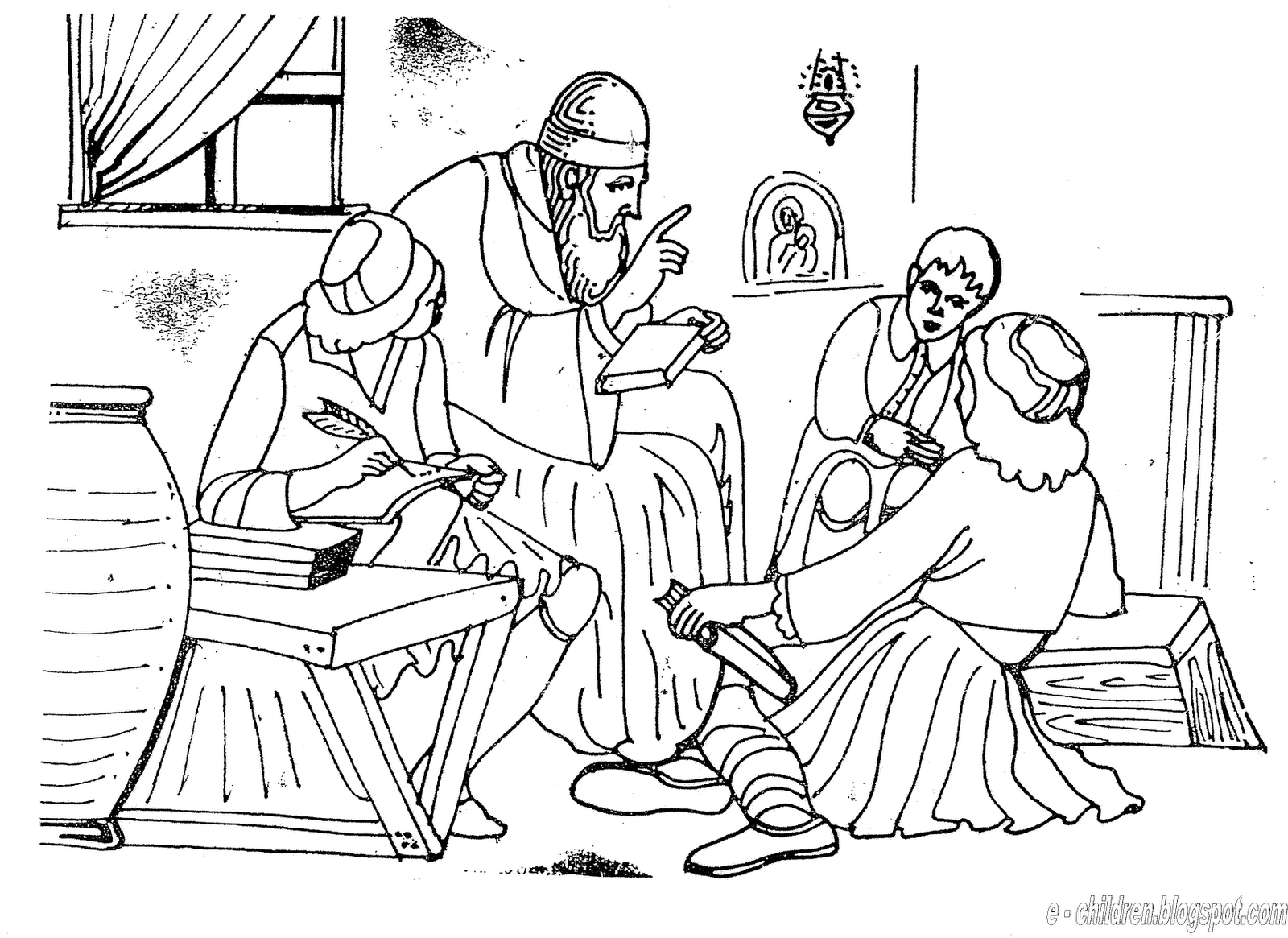 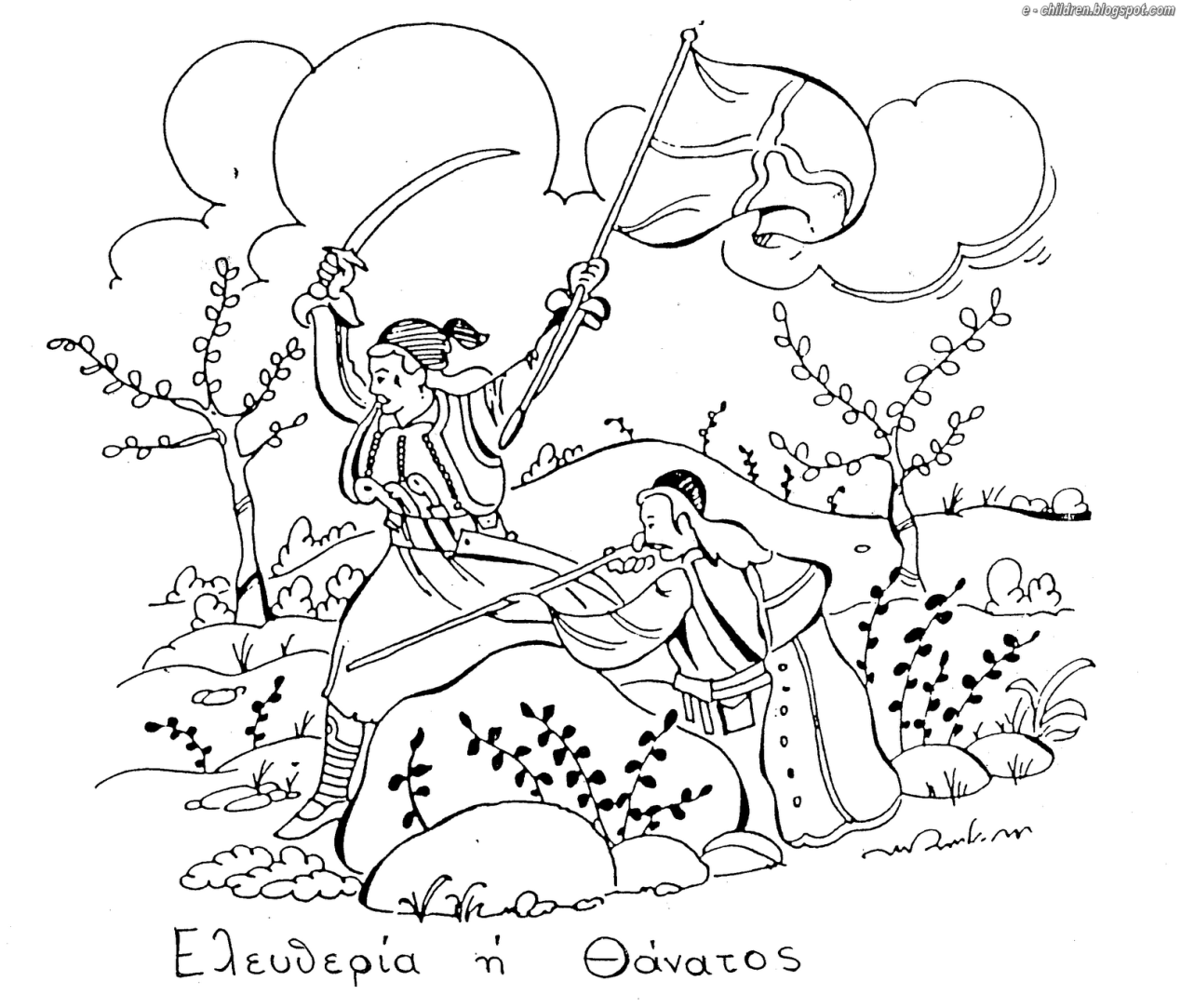 